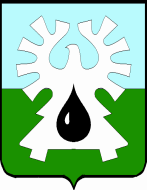 МУНИЦИПАЛЬНОЕ ОБРАЗОВАНИЕ ГОРОД УРАЙХАНТЫ-МАНСИЙСКИЙ АВТОНОМНЫЙ ОКРУГ - ЮГРА      ДУМА ГОРОДА УРАЙ     РЕШЕНИЕот 13 июня 2018 года                                                                                      № 27О награждении Почетной грамотой Думы города УрайРассмотрев материалы, представленные для награждения Почетной грамотой Думы города Урай, в соответствии Положением «О наградах и почетных званиях города Урай», принятым  решением Думы города Урай от 24 мая 2012 года № 53, Дума города Урай решила:1. Наградить Почетной грамотой Думы города Урай за сохранение народных традиций, культуры, активную жизненную  позицию и воспитание подрастающего поколения, за активную  общественную деятельность в  городе Урай:- Файзиеву Риду Загитовну, заместителя председателя общественного объединения «Национально-культурная автономия татар города Урай»; - Халикову Зугру Фаритовну, члена общественного объединения «Национально-культурная автономия татар города Урай».2. Опубликовать настоящее решение в газете «Знамя».Исполняющий обязанности председателя Думы города Урай                                                  А.В. Бабенко 